BAPHAHT 7	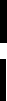 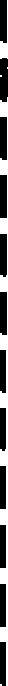 Найдите  значение  выражения   0, 21 :  3  +  11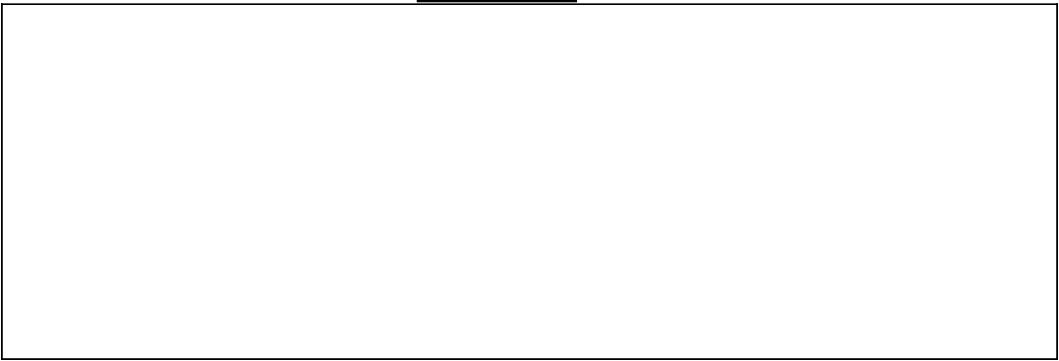 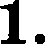 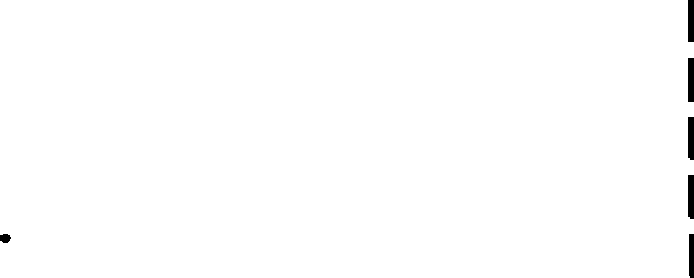 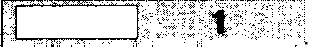 8	25Ответ:	 	Найдитеаначениевырашения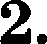 9“	9 4	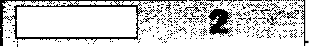 9  3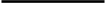 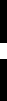 Ответ:	 	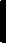 Магазин делает пенеионерам екидку на определённое количество	 процентов   от  цены  покупки.   Дыня  етоит   в  магазине   50 рублей.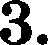 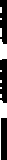 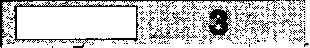 Пенеиояер   заплатил   за  дыню  48  рублей.   Сколько  процентов со-ставляет  екидка  для пенсионеров?Ответ:		.	ЈПлощадь   треугольника   со  еторонами   о,  6,  с  можНО  II&ЙТи. по  фор-	I	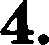 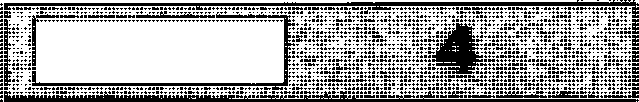 а(р (—pp— д)(р — с)   ,  где   р  ——	2	. Найди-	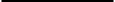 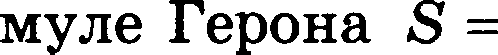 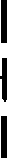 те  площадь  треугольника  со  етороввыи   11,   25, 30.Ответ:	 	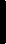 Найдитеаначениевырашения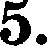 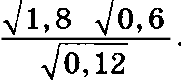 1 8	0 6Ответ:	 	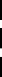 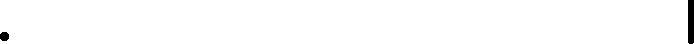 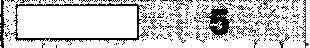 6.	В   доме,   в   котором   живёт   Дима,   один   подъезд.   На  каждом  этаже	1	 по   пять  квартир.   Дима   живёт   в   квартире   №   34.    На   каком этаже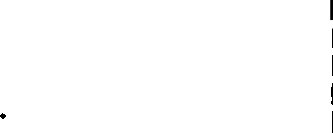 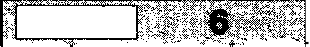 живёт Дима?Ответ:  	1	7.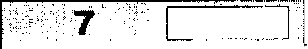 Найдите  корень  уравнения  24	14	14Ответ:    	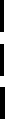                     План местности разбит  на  клетки.  Каждая  клетка  обооначает квадрат   1  м  х   1  м.  Найдите   площадь   участка,   выделенного   на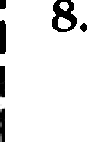 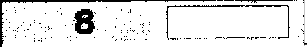 плане. Ответ дайте в квадратвых  метрах.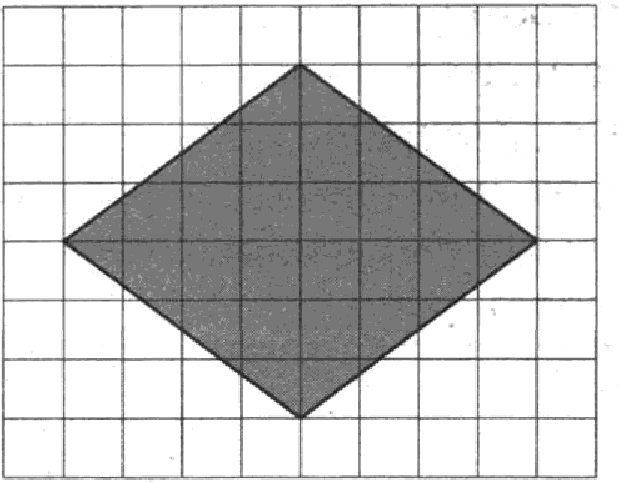 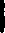 Ответ:    	       |	9 •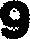 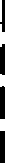 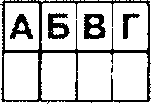 ј   А)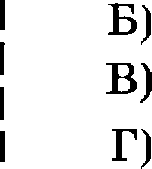 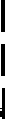 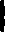 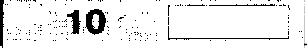 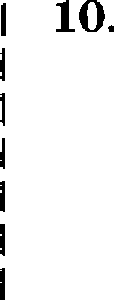 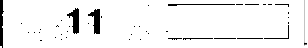 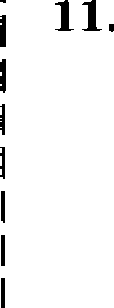 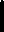 Остановите соответствие между величивами и их возможными значениями: к каждому элементу первого столбда подберите соот- ветствующий  элемент  из  второго столбца.ВЕЛИЧИНЫ	іЗНАЧЕНИЯрасстояние  от  дома до школы	1)	65 ммрасстояние  от Пемли до Mapca	2)	1 км расстояние  от  Амстердама до Парижа	3)	500 кмрасстояние   между  глазами  человека	4)	55 - 10‘	кмВ таблице под  каждой  буквой,  соответствующей  величине,  укажи- те  номер  её  возможного значения.Ответ: 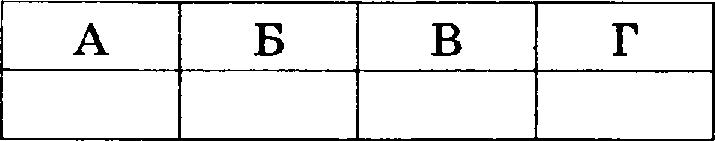 В кармане  у  Саши  было  четыре  конфеты  —  «Ррильяж •› ,  ‹•Взлёт- ная•›, ‹• Маска• и «Коровка»,  а  также  ключи  от  квартиры.  Выни- мая ключи,  Саша  случайно  выронил  из  кармана  одну  копфету. Найдите  вероятность  того,  что  потерялась  конфета   ‹• Взлётная  •›.Ответ:    	На рисунке жирными точками показана цена никеля на момент закрытия биржевых торгов во все рабочие дни с 10 по 26 ноября 2008 года. По горизонтали укаоываются  числа  месяца,  по  верти- кали — цена тонны никеля в долларах США.  Для  наглядности жирные тоики на рисунке соединены линией. Определите по  ри- сунку наибольшую цену никеля на момент закрытия торгов в пе- риод с 11  по  21 ноября (в долларах  США за  тонну).3612000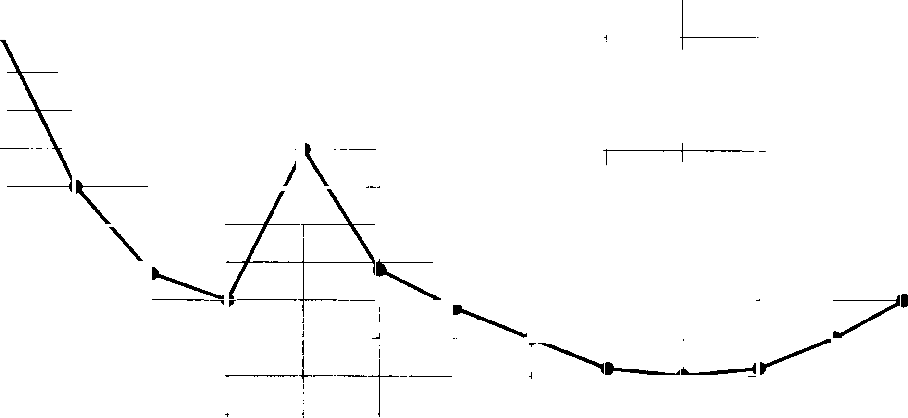 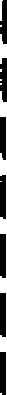 1180011600114001120011000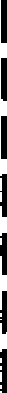 10800106001040010200100009800	І10	11	12	15	16	1Т	18	19	20	21	24	25	26	IОтвет: 	.Независимое   агентство   каждый   месяц   определяет   рейтинг  новост-	)	 ных   сайтов   на   основе   показателей   информативности in,    оператив-	I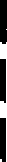 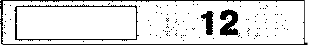 ности Op и объективности Tr публикаций. Рейтинг  Я’ вычисляется  по формулеR —— 25  2fn  + Ор+	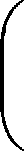 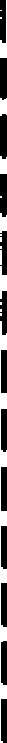 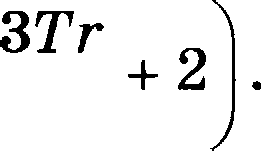 6В таблице  даны  показатели  четырёх  новостных сайтов.Найдите   наивысший   рейтинг   новоствого   сайта   из   представленных    Ј в таблице.	IОтвет:		.Деталь имеет форму изображённого ïfa  рисунке  многогранвика	 (все  двугранные  углы  прямые).  Числа на рисунке  обозначают дли-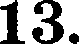 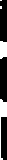 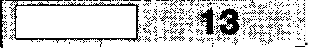 ны  рёбер  в сантиметрах.  Найдите  объём  этой  детали.  Ответ дайте в	Iкубических сантиметрах.	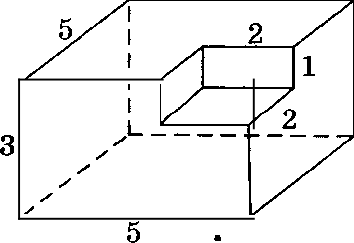 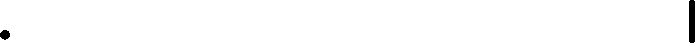 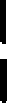 Ответ:	 	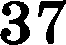 14. На графике изображена зависимость частоты пульса гимнаста от времени в течение и после его  выступления  в  вольвых  упражне- НиЯх.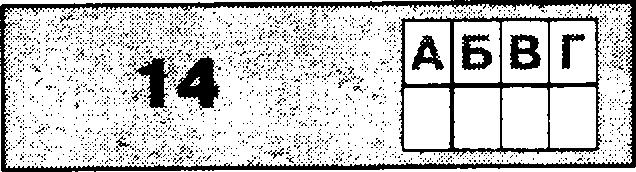 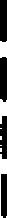 На горизонтальной оси отмечево время (в минутах), прошедюее с начала выступления  гимваста,  на  вертикальвой  оси  —  частота пульса   (в  ударах   в минуту).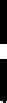 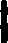 140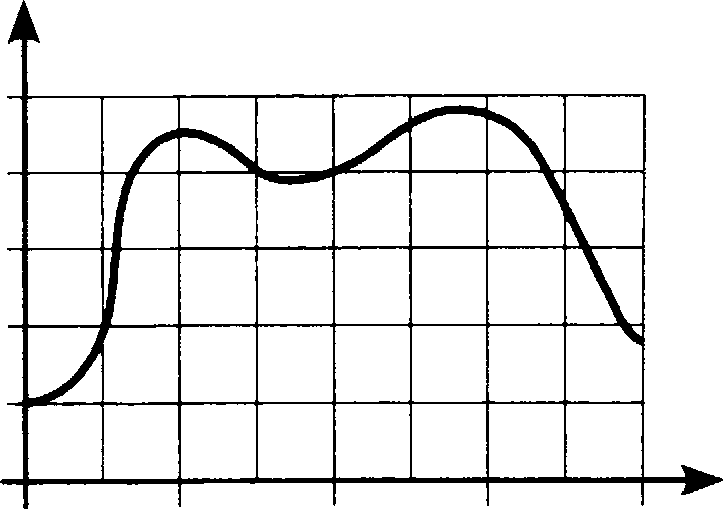 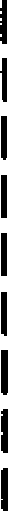 12010080604O0    1   2   3   4   5   6   7 8Пользуюсь  графиком,   поставьте  в  соответствие  каждому  периоду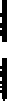 времени характеристику пульса гимнаста  на этом периоде.ПЕРИОДЫ ВРЕМЕНИ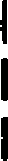 А) 0—1 мин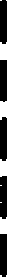 Б) 1—2 минВ) 2—3 минГ) 3—4 мин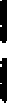 ХАРАКТЕРИСТИКИчастота пульса сначала падала, а  затем росланаибольший  рост частоты пульсачастота  пульса падалачастота  пульса  ве  превышалаioo	д/минВ таблице  под  каждой  буквой  укажите  соответствующий номер.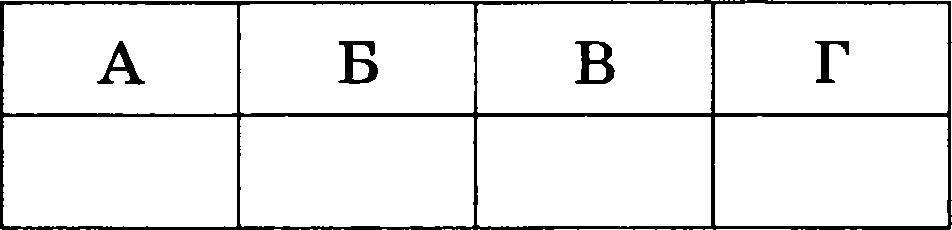 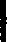 Ответ: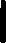         Площадь ромба равна 36. Одна из его диагоналей равна 6. Найди- те другую  диагональ.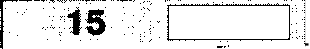 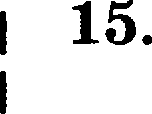 Ответ:    	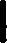         16.	В  основании   прямой   призмы   лежит   прямоугольный треугольник,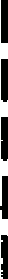 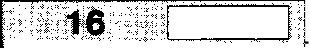 один  из катетов  которого  равен  4,  а гипотенуза  равна   6    .  Найди-те объём призмы, если её высота равна 3.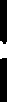 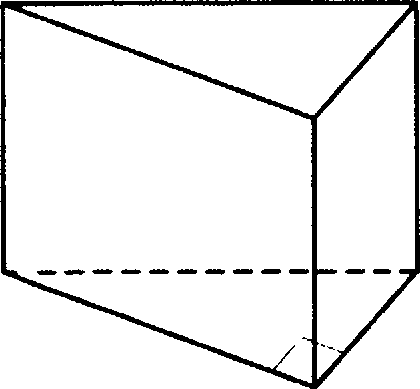 Ответ:    	Число  m  равно  32 .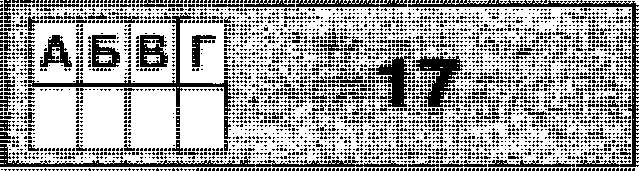 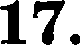 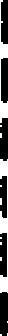 Каждому из четырёх чисел в левом столбце соответствует отрезок, которому оно принадлежит. Остановите соответствие между числами  и отрезками  из  правого столбца.ЧИСЛА	ОТРЕ8КИ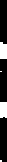 А)	2гі — 5	1)	[—3; — 2)Ј )	п’	2)	—1; 0)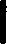 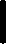 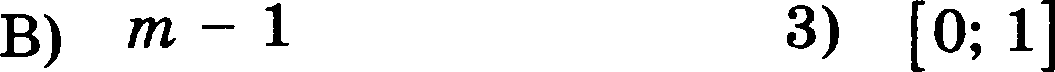 р)	1	4)(2;3]Впишите в приведённую в ответе таблицу под каждой буквой co- ответствующий  отрезку  номер.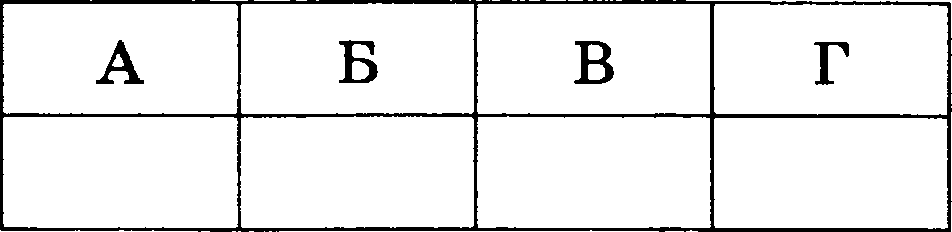 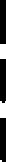 Ответ:	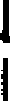 Среди тех, кто зарегистрирован в ‹ВКонтакте•›, есть школьвики из	 Твери.   Среди  школьников   из  Твери  есть  те,   кто   зарегистрирован  в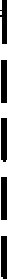 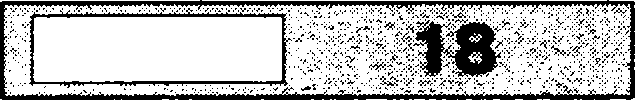 «Одноклассниках». Выберите утверждения, которые верны при ука- занных  условиях.Все школьники из Твери не зарегистрированы  ни  в  «ВКонтак- те›,  ни  в  «Одноклассниках+.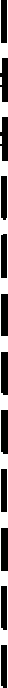 Среди   школьников   из  Твери   нет   тех,   кто   зарегистрирован в«ВКовтакте›.Среди   школьников   из   Твери   есть   те,   кто   зарегистрирован вВКонтакте +.Хотя бы один из пользователей ‹Одноклассников•› является школьником   из Твери.В ответе запишите номера выбранных утверждений без пробелов, запятых  и  других  дополнительных символов.Ответ:	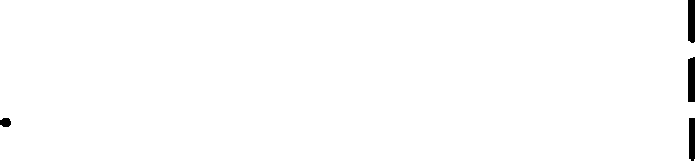 Найдите  трёхзначное  натуральное  число,  которое  при  делении  на	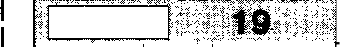 2 даёт остаток  1,  при делении  ва  3 даёт остаток  2,  при делевии   на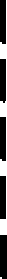 5 даёт  остаток  4 и которое  записано  тремя  различными  нечётвымицифрами.  В ответе  укажите  какое-нибудь  одно такое число.Ответ:  	Кузнечик прыгает вдоль коордиватнои прямой в любом направлении на единичный отрезок за прыжок. Сколько существует различных точек на координатной прямой, в которых кузяечик  может оказать- ся, сделав 12 прыжков,  начиная прыгать из начала координат?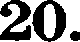 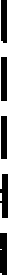 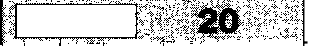 Ответ:     	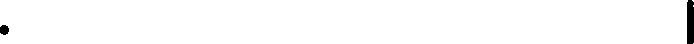 39СайтИнформативностьОверативностьОбъективностьА1—22Б—2—2—1В222Р22—2